Plzeňský Tajtrlík 2024Oblastní festival dětských divadelních, recitačních a loutkářských kolektivů z Plzně a okolí s výběrem na Tartas.místo konání: Moving Station, Plzeňtermín: 19. a 20. 3. 2024 od 10:00 uzávěrka přihlášek: 18. 2. 2024Klatovský Tajtrlík 2024Oblastní festival dětských divadelních, recitačních a loutkářských kolektivů z Klatov a okolí s výběrem na Tartas.místo konání: Stálá divadelní scéna Klatovytermín: 22. 3. 2024 od 10:00uzávěrka přihlášek: 18. 2. 2024Sušický Tajtrlík 2024Oblastní festival dětských divadelních, recitačních a loutkářských kolektivů ze Sušice a okolí s výběrem na Tartas.místo konání: Kino Sušicetermín: 27. 3. 2024 od 10:00uzávěrka přihlášek: 18. 2. 2024Tartas 2024Regionální přehlídka dětských divadelních, recitačních a loutkářských kolektivů pro Plzeňský kraj s výběrem na národní přehlídku Dětská scéna.místo konání: Stříbrotermín: 26. 4. – 28. 4. 2024  !POZOR! Na Tartas se nelze hlásit přímo. Je potřeba se přihlásit na některý z Tajtrlíků!Podmínky účasti: Přehlídek se mohou zúčastnit dětské divadelní, loutkářské a recitační soubory působící při jakékoliv školské či kulturní instituci (ZUŠ, DDM, CVČ, ZŠ, víceleté gymnázium, kulturní středisko…) nebo samostatně. Tyto soubory musí být složeny alespoň ze 3/4 ze žáků základních škol či odpovídajících ročníků víceletých gymnázií.Soubory se přihlašují na přehlídku, která je pro ně nejsnáze dosažitelná. Pokud nevědí o pořadateli přehlídky na úrovni okresu (popř. městského obvodu), kontaktují přímo organizátory krajského kola. Soubory se mohou s jednou inscenací zúčastnit pouze jedné oblastní, případně krajské, přehlídky.Počet účastníků ani časový limit vystoupení nejsou stanoveny, navrhovatel ale musí zvážit, zda je počet účinkujících přiměřený délce trvání inscenace a její náročnosti.Po dohodě s pořadatelem mohou soubory v rámci oblastních i krajských postupových kol prezentovat své inscenace v rozpracovaném stavu.Účast v regionální přehlídce je podmíněna doporučením z nižšího postupového kola – Tajtrlíka.Přímý postup na regionální přehlídku mají možnost využít účastníci národní přehlídky předešlého ročníku. Základní podmínkou účasti je včas podaná přihláška = evidenční list souboru. Existuje-li scénář, přiložte ho také. (Pozor evidenční list je pro všechny přehlídky od NIPOS-ARTAMA univerzální, k zakliknutí je, na kterou národní přehlídku směřujete. Není zde kolonka pro výběr Tajtrlíka – napište prosím v průvodním e-mailu či dopise, na kterého Tajtrlíka se chystáte. Hlásíte-li se do Plzně, napište, který den upřednostňujete. Pokusíme se vyhovět.)Součástí přehlídky je hodnocení formou diskuse o vystoupeních s vedoucími souborů, příp. dalšími dospělými účastníky přehlídky, pod vedením lektorského sboru (odborné poroty). Lektorský sbor hodnotí zejména:umělecké a výchovné hodnoty inscenace a její textové předlohyvybavenost dětí v souboru vzhledem k dané inscenacimetodu práce a tvořivý přístup vedoucího souborupřínos práce souboru a jeho vedoucího pro rozvíjení oboru dramatické výchovy, dětského divadla a dětského přednesu.Pořadatel krajské přehlídky může na základě rozhodnutí lektorského sboru (poroty) navrhnout programové radě DS nejvýše jeden divadelní, loutkářský či recitační soubor za každý kraj k přímému postupu na celostátní přehlídku. V případě, že se na přehlídce vyskytnou další kvalitní a inspirativní inscenace, může je doporučit programové radě DS do širšího výběru.Kontaktní adresa:	Eva Gažáková / Petra ŠrůtováJohan, zapsaný ústavKoperníkova 574/56301 00 PlzeňKontaktní osoby:Pro přehlídku Tartas: 		Petra Šrůtová tel.: 723 864 686e-mail: petra.srutova@johancentrum.czPro přehlídky Tajtrlík: 	Eva Gažákovátel.: 773 453 010e-mail: eva.gazakova@johancentrum.czWeb: www.johancentrum.cz (Na těchto stránkách jsou pod přehlídkami ke stažení propozice přehlídek a formuláře přihlášek.)Facebook: Na HraniciVe spolupráci pořádají: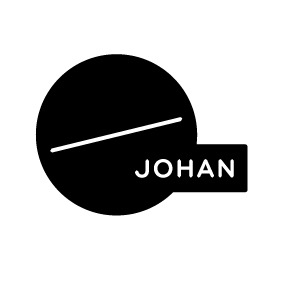 			ZUŠ J. Kličky Klatovy – Klatovský Tajtrlík 		&	Sušické kulturní centrum SIRKUS – Sušický TajtrlíkZUŠ Stříbro – TartasProjekt přehlídek finančně podporují tyto instituce: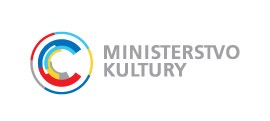 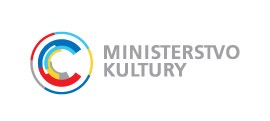 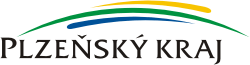 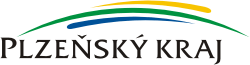 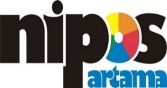 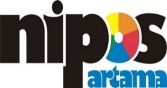 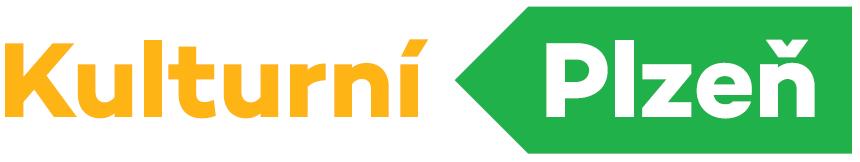 Postupové přehlídky na 52. DĚTSKOU SCÉNU ve Svitavách(Dětská scéna se letos bude konat v termínu 7.–13. června)